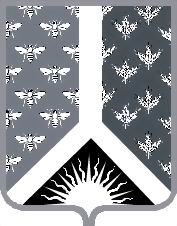 Кемеровская областьНовокузнецкий муниципальный районАдминистрация Новокузнецкого муниципального районаПОСТАНОВЛЕНИЕот 12.11.2020 № 209  г. Новокузнецк О признании утратившим силу постановления администрации Новокузнецкого района от 24.11.2008 № 17 «Об определении перечня мест общественного питания, в которых не разрешаются розничная продажа, в том числе в розлив, и потребление (распитие) пива и напитков, изготавливаемых на его основе»В целях приведения нормативных правовых актов в соответствие с действующим законодательством, руководствуясь статьей 40 Устава муниципального образования «Новокузнецкий муниципальный район»:1. Признать утратившим силу постановление администрации Новокузнецкого района от 24.11.2008 № 17 «Об определении перечня мест общественного питания, в которых не разрешаются розничная продажа, в том числе в розлив, и потребление (распитие) пива и напитков, изготавливаемых на его основе».	2. Опубликовать настоящее постановление в Новокузнецкой районной газете «Сельские вести».	3. Настоящее постановление вступает в силу со дня, следующего за днем его официального опубликования.4. Контроль за исполнением настоящего постановления возложить на заместителя главы Новокузнецкого муниципального района по экономике А.В. Гончарову.Глава Новокузнецкого муниципального района                                                        А.В. Шарнин